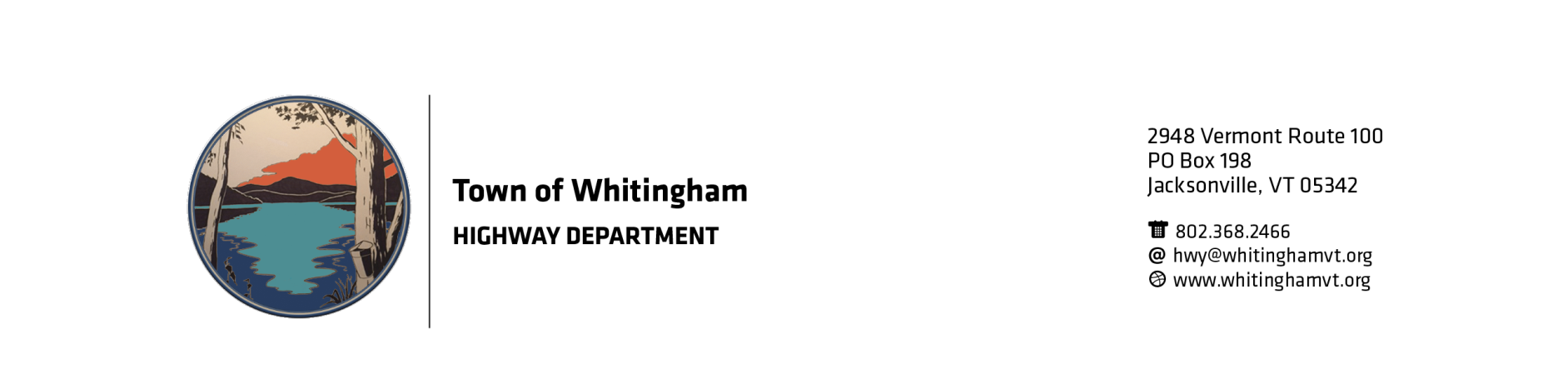 The Town of Whitingham is now accepting sealed bids for Bituminous Concrete in place on Kentfield Road and Poverty Row. Amounts are approximate 58-28 virgin (3/4”) Binder Base          2750 tons                                          58-28 virgin (3/8”) Top                        2250 tonsKentfield Road will require sweeping and tac on 4100 feet X 22’ with 1.5” overlay in two ¾” courses of 3/8” Top.The remainder of project will require 2” of Base Binder and 1” of Top.Total project length of Base and Top is 9970’ X 22’Kentfield Road and Poverty Row are one continuous road.  Some traffic control will be required.The Town of Whitingham has the right to reject any or all bids for any reason.  Lowest Bid does not automatically mean bid will be accepted.  Prior performance, quality, professionalism, and ethics will be in the decision process. Sealed Bids must be mailed or delivered to:Town of WhitinghamPaving BidPO Box 1982948 VT Route 100Jacksonville, VT  05342 Bids will not be accepted after 2:00 pm May 17, 2019.  Bids will be opened at the regular Selectboard meeting on May 22, 2019 shortly after 6:30 pm.Please contact Stanley Janovsky, Road Commissioner for project view and anymore info needed at (802) 368-2466 or email whitinghampublicworks@yahoo.com. 